Logo hereFirst name Surname’s ‘Behaviour Escalation Summary Chart’ (DD/MM/YY)Logo hereFirst name Surname’s ‘Behaviour Escalation Summary Chart’ (DD/MM/YY)Logo hereFirst name Surname’s ‘Behaviour Escalation Summary Chart’ (DD/MM/YY)Logo hereFirst name Surname’s ‘Behaviour Escalation Summary Chart’ (DD/MM/YY)BehaviourScale:Looks like and Feels like:(Pupil’s voice – parent/carer and key staff to contribute)Specific useful/ helpful strategies:Approaches that have been unhelpful in the past:7: Debrief(Behaviours displayed during discussion about events at a later date)6: Depression(Behaviours displayed post-incident when signs of remorse may be apparent)5: Recovery(Behaviours displayed when starting to show signs of calming down/ self-regulation)4: Crisis(Behaviours displayed during when maximum upset is apparent)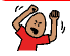 3: Defensive(Behaviours displayed during increase in unsettled behaviour)2: Anxious (Behaviours displayed during initial signs of feeling unsettled)1: Happy and settled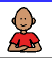 Please ensure a copy of this Behaviour Escalation Summary Chart is available to pupil’s name and all the adults that work with him/her (delete as applicable) at home and in school.Talk to First name in terms of numbers on the scale: ‘You look really unsettled First name.  I think you’re at a three, What do we need to do/ how can I help you to get back to a one?’Please ensure a copy of this Behaviour Escalation Summary Chart is available to pupil’s name and all the adults that work with him/her (delete as applicable) at home and in school.Talk to First name in terms of numbers on the scale: ‘You look really unsettled First name.  I think you’re at a three, What do we need to do/ how can I help you to get back to a one?’Please ensure a copy of this Behaviour Escalation Summary Chart is available to pupil’s name and all the adults that work with him/her (delete as applicable) at home and in school.Talk to First name in terms of numbers on the scale: ‘You look really unsettled First name.  I think you’re at a three, What do we need to do/ how can I help you to get back to a one?’Please ensure a copy of this Behaviour Escalation Summary Chart is available to pupil’s name and all the adults that work with him/her (delete as applicable) at home and in school.Talk to First name in terms of numbers on the scale: ‘You look really unsettled First name.  I think you’re at a three, What do we need to do/ how can I help you to get back to a one?’Hard copy to go to home to the pupil’s parents/carers and soft copy to be saved to the school’s Staff Shared Drive by Class Teacher. Class Teacher to share with and brief all key staff.Hard copy to go to home to the pupil’s parents/carers and soft copy to be saved to the school’s Staff Shared Drive by Class Teacher. Class Teacher to share with and brief all key staff.Hard copy to go to home to the pupil’s parents/carers and soft copy to be saved to the school’s Staff Shared Drive by Class Teacher. Class Teacher to share with and brief all key staff.Hard copy to go to home to the pupil’s parents/carers and soft copy to be saved to the school’s Staff Shared Drive by Class Teacher. Class Teacher to share with and brief all key staff.